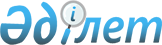 О единовременных выплатах спортсменам Республики Казахстан - призерам ХХ зимних Олимпийских игр 2006 года в городе Турине (Итальянская Республика) и их  тренерам
					
			Утративший силу
			
			
		
					Постановление Правительства Республики Казахстан от 28 июля 2006 года N 714. Утратило силу постановлением Правительства Республики Казахстан от 12 мая 2009 года № 691



      


Сноска. Утратило силу 


 постановлением 


 Правительства РК от 12.05.2009 № 691.



      В целях поощрения спортсменов Республики Казахстан - призеров XX зимних Олимпийских игр 2006 года в городе Турине (Итальянская Республика) и их тренеров Правительство Республики Казахстан 

ПОСТАНОВЛЯЕТ:





      1. Выделить Министерству туризма и спорта Республики Казахстан из резерва Правительства Республики Казахстан, предусмотренного в республиканском бюджете на 2006 год на неотложные затраты, 2579000 (два миллиона пятьсот семьдесят девять тысяч) тенге для осуществления единовременных выплат следующим призерам XX зимних Олимпийских игр 2006 года в городе Турине (Итальянская Республика) по лыжным гонкам и их тренерам в размерах, определенных 
 постановлением 
 Правительства Республики Казахстан от 30 марта 2005 года N 286 "О мерах по подготовке спортсменов Республики Казахстан к участию в очередных XX зимних 2006 года в Турине (Итальянская Республика) и XXIX летних 2008 года в Пекине (Китайская Народная Республика) Олимпийских играх":



      1) Кошевому Евгению - за занятое шестое место в командном спринте и его тренеру Васильеву Виктору Петровичу;



      2) Чеботько Николаю - за занятое шестое место в командном спринте и его тренеру Тишкову Сергею Васильевичу.




      2. Министерству финансов Республики Казахстан в установленном законодательством порядке обеспечить контроль за целевым использованием выделенных средств.




      3. Настоящее постановление вводится в действие со дня подписания.


      Премьер-Министр




      Республики Казахстан


					© 2012. РГП на ПХВ «Институт законодательства и правовой информации Республики Казахстан» Министерства юстиции Республики Казахстан
				